Анализ  деятельности ГМО учителей истории и обществознанияза 2021–2022 учебный год Работа методического объединения проходила в соответствии с Планом работы на 2021-2022 учебный год.Цель деятельности ГМО в 2021-2022 уч. году: Достижение качественного образования и эффективной работы учителей истории и обществознания ГМО в результате повышения функциональной грамотности и профессиональной компетентности учителя, совершенствования методической системы, активного использования современной цифровой образовательной среды, электронных образовательных платформ при обучении очно и дистанционно.Задачи для реализации указанных целей: Изучение и неукоснительное следование нормативно-правовым актам Министерства РФ и Московской области, которые регулируют образовательную деятельность («Федеральный закон "Об образовании в Российской Федерации" N 273-ФЗ», ФГОС общего образования, Муниципальная программа «Образование» (2020- 2024 годы), Муниципальное задание для ЦРО и др.Повышение функциональной грамотности и профессиональной компетентности учителя, освоение образовательных ресурсов на дистанционных платформах Zoom, Foxford. Yandex и др.. через курсы повышения квалификации и самообразование для формирования эффективной образовательной среды на занятиях, для повышения мотивации учащихся и качества образования по гуманитарным предметам. Изучение нормативных и методических документов PIZA.  Повышение профессиональной квалификации по формированию и оцениванию функциональной грамотности (курсы повышения квалификации, вебинары, консультации, качественная работа в школьном методическом объединении, выявление и обмен успешным опытом).Реализация концептуальных установок новых ФГОС, развитие УУД учащихся, создание условий для формирования творческого мышления и воспитания творческой индивидуальности личности ребенка/подростка.Совершенствование системы оценки и качества знаний учащихся, применение программы Exel, Приложения к Школьному порталу, Я-класс, Фоксфорд и др. Активное вовлечение способных учащихся в олимпиадное движение, подготовка и педагогическое сопровождение талантливых детей для успешного участия во Всероссийской олимпиаде школьников на всех этапах. Активное вовлечение учащихся в творческую проектную и научно исследовательскую деятельность, педагогическое сопровождение обучающихся для их успешного участия в научно практических конференциях на школьном, муниципальном, региональном и всероссийском уровнях.Реализация Программы Воспитания. Организация и развитие нравственно-патриотического, правового и нравственно-эстетического воспитания лицеистов, повышение интереса к научно-практической конференции «Духовность и молодежь».Формирование здорового образа жизни обучающихся, обеспечение их безопасности, устойчивых нравственно – психологических жизненных ценностей. Активное использование на занятиях здоровье сберегающих технологий. Развитие сотрудничества между всеми участниками образовательного процесса на основе применения современных теорий и практик воспитания.Общие выводы: в целом работу ГМО учителей истории и обществознания можно признать удовлетворительной и успешной. Учителям необходимо внимательно изучить и проработать обновленные требования ФГОС, повышать свою профессиональную компетентность.  Продолжать работу по совершенствованию методической системы, активно использовать современную цифровую образовательную среду, электронные образовательные платформы в педагогической образовательной деятельности по реализации Рабочих и воспитательных программ. Руководитель ГМО        Агафонова С.Л.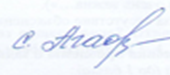 № п/пНаправление деятельностиСодержание деятельностиОценка деятельности, выявленные проблемы, недостаткиЗаседания ГМО Обсуждение важных вопросов по повышению качества образования и воспитательной деятельности.Совершенствование методики развития читательской грамотности на уроках истории и обществознания. Техника активного продуктивного чтения. (Из опыта работы учителей: активно-продуктивное чтение; различные способы работы с учебной информацией; организация самостоятельной работы с текстом; эффективные приёмы осмысленного чтения).Цифровая образовательная среда в процессе формирования предметных и метапредметных компетенций при реализации новых ФГОСДизайн мышление или study skills в современной педагогике.Технологическая карта урока: определение цели и задач, постановка проблемы при работе с учебным текстом на уроке, применение методов и технологий для получения результатов по развитию УУД учащихся.Формирование учебного фонда в школах по истории и обществознанию. Заказ УМК.Совещания прошли в соответствии с Планом работы ГМО в русле поставленных целей и задач.Недостатки – пассивность учителей ГМО в распространении своего педагогического опыта на совместных завещаниях.Необходимо создавать копилку методов, приемов и технологий образовательной деятельности по реализации обновленного ФГОС.Подготовка учащихся 9 и 11 классов к ГИА – 2022.Выступления учителей экспертов по проверке ЕГЭ – 2022 на методических совещаниях учителей истории и обществознания.Участие педагогов метод объединения в вебинарах, посвященных подготовке и проведению ОГЭ/ЕГЭ.Обсуждение вопросов:Реализация принципа проблематизации в методике работы с текстом на уроке. Технологии подготовки учащихся к ВПР и ГИА.Изучение технологии проверки и оценивания развернутых ответов участников ГИА– 2022 по истории и обществознанию.Обмен опытом работы учителей экспертов ЕГЭ по практическим вопросам изменений в структуре и содержании КИМов ЕГЭ и оценки знаний.Анализ результатов пробных диагностических работ в формате ГИА в ОУ города по истории и обществознания.Деятельность проходила системно в течении учебного года.Качество знаний выпускников 9-х классов в 2021/2022 учебном году составило 46,35 %. Это ниже показателя прошлого года, который составлял 48%.  И ниже допандемийного (2019) периода почти на 7 %.ЕГЭ-2022. Стабильно высокое качество показывают ОУ№6, лицей «Дубна», школа №1.Подготовка учащихся к ВПР.Участие педагогов метод объединения в вебинарах, посвященных подготовке и проведению ВПР. Обсуждение технологии подготовки учащихся к ВПР на заседании ГМО.ВПР по истории - высокий процент подтверждения отметки:  школа №10 (100%), гимназия №8 (94%), «Новая школа «Юна» (80%). Также следует обратить внимание на то, что в лицей №6 – 46% обучающихся написали ВПР ниже своей отметки по учебному предмету в полугодии.Работа с одаренными детьми по формированию компетенций и развитию способностей учащихся для успешного участия в предметных олимпиадах.Участие педагогов метод объединения в вебинарах, посвященных подготовке и проведению предметных олимпиад, проводимых на образовательной платформе «Взлет».Организация и проведение школьного этапа Всероссийской олимпиады школьников по истории, обществознанию, МХК, экономике, праву, основам православной культуры, подготовка к муниципальному и региональному этапам.Работа проведена в целом удовлетворительно.Наиболее активное участие в МЭ ВсОШ в абсолютных значениях приняли лицей №6 и гимназия №11. Наибольшая результативность участия в текущем учебном году наблюдается у лицея № 6, гимназии № 11 и гимназии «Одигитрия», лицея «Дубна, школы «Юна», школы «Полис-лицей» и школы № 10. Стабильность результатов в РЭ ВсОШ по истории и обществознанию.Недостаток – низкие показатели результативности  по праву.Работа с одаренными детьми по формированию исследовательского опыта и проектной деятельностиПодготовка учащихся к научно – практической конференции. Формирование и развитие исследовательской и проектной деятельности в школе. Организация и проведение научно-практических конференций учащихся.«Юный исследователь», «Научно практическая конференция старшеклассников» по гуманитарным предметам. Научно практические конференции прошли организовано по плану. Выявлена проблема – интерес к конференциям снижается, часть работ учащихся не соответствует установленным требованиям.  Исправление этой ситуации – необходимость, которая соответствует требованиям обновленного ФГОС.Повышение квалификации, профессиональное развитие педагогов.Участие учителей в профессиональных конкурсах:Конкурс «Педагогический дебют» Призер Скулкова К. П.Конкурс  «За нравственный подвиг учителя» Шибанова I место. Лучшая методическая разработка в предметной области ОРКС.Рождественские чтения, посвященные юбилею Петра I. Выступления Агафонова С.Л., Франк Р.В.Конкурсе «Лидер в образовании» - победители Халяпина Н.П.Руденко А.И.  конкурс - «Волонтер Победы»Кобелева О.Л. Победитель в конкурсе «Лидер в образовании». Кобелева О.Л. Выступление «Возможности музейной педагогики». Музей крылатых ракет (шк. № 10Кобелева О.Л. Выступление на стажировочной площадке «Сертификация школьного музея. Шаги и результаты».Иванова М.Н. «Святые покровители семьи». Победитель в областном конкурсе школьных проектов им. св. равноапостольных Кирилла и Мефодия.Иванова М.Н. Победитель конкурса «Предметная неделя».Скулкова К.П., Казакевич А.М. - призеры конкурса «Предметная неделя».Окунева Т.В. – II место в городе в конкурсе ПМПО.Успешная деятельность в данном направлении.Необходимо повысить мотивацию педагогов к участию в различных профессиональных конкурсах. Необходимо заранее иметь информацию о сроках всех муниципальных конкурсов, для того, чтобы у учителей была возможность подготовиться к участию в них, не испытывать стресс от цейтнота, не участвовать в конкурсе в ущерб основной профессиональной деятельности учителя. 